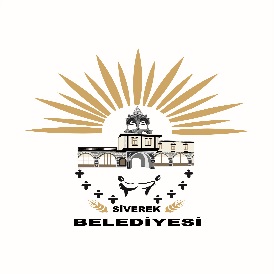                                         T.C.             SİVEREK BELEDİYE BAŞKANLIĞIYazı İşleri MüdürlüğüSayı: 51568036/303.03 -734						                        30.06.2017                                                                               Konu: Belediye Meclisi Toplantı Gündemi                Siverek Belediye Meclisi 5393 sayılı Belediye Kanununun 20.Maddesi gereğince aşağıdaki gündem maddelerini görüşmek üzere 04.07.2017 Salı günü saat 14 .00’da Belediye Meclis Toplantı Salonunda olağan meclis toplantısı yapılacaktır.            Meclis Gündemi ve toplantı tarih ve saati belediyemiz Web sitesinde yayınlanmıştır. Toplantı gündem maddeleri Belediye Yazı İşleri Müdürlüğünde incelenebilir.           Söz konusu toplantıya katılmanızı önemle rica ederim.                                                                                                                                    Resul YILMAZ                                                                                                                                   Belediye BaşkanıM E C L İ S G Ü N D E M İİmar Ve Şehircilik Müdürlüğünden Gelen Camikebir Mahallesi 1062 Ada 2 Nolu Parselin Çekme Mesafelerinin Belirlenerek Yapılaşma Koşullarının Oluşturulması İle İlgili Olarak İmar Komisyonundan Gelen 16/06/2017 Tarih Ve 4 Sayılı Raporun Görüşülmesi.Emlak Ve İstimlak Müdürlüğünden Gelen 1/1000 Ölçekli Uygulama İlave Ve Revizyon İmar Planına Bir Aylık Askı Süresince Yapılan İtirazların Değerlendirilmesi İle İlgili Olarak İmar Komisyonundan Gelen 23/06/2017 Tarih Ve 3 Sayılı Raporun Görüşülmesi.İnsan Kaynakları Ve Eğitim Müdürlüğünden Gelen Sözleşmeli Personel Disiplin Yönetmeliğinin Görüşülmesi.İnsan Kaynakları Ve Eğitim Müdürlüğünden Gelen Memur Disiplin Yönetmeliğinin Görüşülmesi.İnsan Kaynakları Ve Eğitim Müdürlüğünden Gelen Etik Yönetmeliğinin Görüşülmesi.İnsan Kaynakları Ve Eğitim Müdürlüğünden Gelen Disiplin Amirleri Yönetmeliğinin Görüşülmesi.Park Ve Bahçeler Müdürlüğünden Gelen Yeni Mesire Alanına Şehit Suat ALOĞLU İsminin Verilmesinin Görüşülmesi.Emlak Ve İstimlak Müdürlüğünden Gelen Karabahçe Mahallesinin İki Mahalleye Ayrımının Görüşülmesi.Adres: Camikebir Mahallesi 17.Sokak No:3  63600  SİVEREK - ŞANLIURFATelefon:0 (414)     552 11 26- 0 (414)     552 12 00Faks:     0 ( 414)    552 10 27Web adresi : www.siverek.bel.tr/